छुट्टी यात्रा रियायत का रिकॉर्ड/RECORD OF LEAVE TRAVEL CONCESSIONअधिकारी का नामName of the Official			:प्रारंभिक नियुक्ति की तारीखDate of Initial appointment		:3.	घोषित गृह नगर Declared Home Town	:	A) प्रारंभ में घोषित/Initially declared	:बाद का पहला परिवर्तनSubsequent First Change		:बाद का दूसरा परिवर्तनSubsequent Second Change	            :4.	पारिवारिक विवरण/Family Particulars    :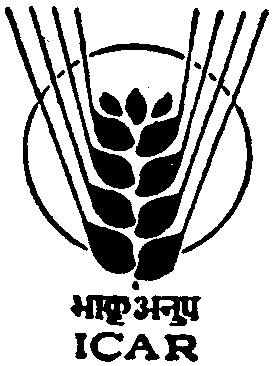 केंद्रीय बारानी कृषि अनुसंधान संस्‍थानCENTRAL RESEARCH INSTITUTE FOR DRYLAND AGRICULTUREसंतोषनगर/SANTOSHNAGAR, हैदराबाद/HYDERABAD – 500 059Sl.No.NameRelationshipDate of Birth & Ageउपयोग किए गए एलटीसी का विवरण/Details of Availmentउपयोग किए गए एलटीसी का विवरण/Details of Availmentउपयोग किए गए एलटीसी का विवरण/Details of Availmentउपयोग किए गए एलटीसी का विवरण/Details of Availmentउपयोग किए गए एलटीसी का विवरण/Details of Availmentउपयोग किए गए एलटीसी का विवरण/Details of Availmentउपयोग किए गए एलटीसी का विवरण/Details of Availmentउपयोग किए गए एलटीसी का विवरण/Details of Availmentवर्ष/YEARSब्‍लॉकBLOCKगृहनगर/HOMETOWN/ एआईएलटीसी/AILTC एवं/& स्‍थान/PLACEछुट्टी/LEAVEछुट्टी/LEAVEबिल सं./B.No. एवं/& तारीख/DATEपारिवारिक सदस्‍यों का विवरण/DETAILS OF FAMILY MEMBRSटिप्‍पणीREMARKSवर्ष/YEARSब्‍लॉकBLOCKगृहनगर/HOMETOWN/ एआईएलटीसी/AILTC एवं/& स्‍थान/PLACEसे/FROMतक/TOबिल सं./B.No. एवं/& तारीख/DATEपारिवारिक सदस्‍यों का विवरण/DETAILS OF FAMILY MEMBRSटिप्‍पणीREMARKS1.2.3.4.5.6.7.8.1990-911992-931994-951996-971998-992000-012002-032004-052006-072008-09उपयोग किए गए एलटीसी का विवरण/Details of Availmentउपयोग किए गए एलटीसी का विवरण/Details of Availmentउपयोग किए गए एलटीसी का विवरण/Details of Availmentउपयोग किए गए एलटीसी का विवरण/Details of Availmentउपयोग किए गए एलटीसी का विवरण/Details of Availmentउपयोग किए गए एलटीसी का विवरण/Details of Availmentउपयोग किए गए एलटीसी का विवरण/Details of Availmentउपयोग किए गए एलटीसी का विवरण/Details of Availmentवर्ष/YEARSब्‍लॉकBLOCKगृहनगर/HOMETOWN/ एआईएलटीसी/AILTC एवं/& स्‍थान/PLACEछुट्टी/LEAVEछुट्टी/LEAVEबिल सं./B.No. एवं/& तारीख/DATEपारिवारिक सदस्‍यों का विवरण/DETAILS OF FAMILY MEMBRSटिप्‍पणीREMARKSवर्ष/YEARSब्‍लॉकBLOCKगृहनगर/HOMETOWN/ एआईएलटीसी/AILTC एवं/& स्‍थान/PLACEसे/FROMतक/TOबिल सं./B.No. एवं/& तारीख/DATEपारिवारिक सदस्‍यों का विवरण/DETAILS OF FAMILY MEMBRSटिप्‍पणीREMARKS1.2.3.4.5.6.7.8.